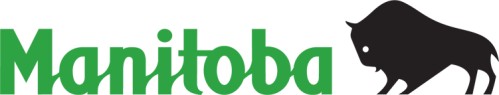   Manitoba Health Appeal Board102 – 500 Portage Avenue, Winnipeg MB R3C 3X1T 204-945-5408 Toll Free 1-866-744-3257 F 204-948-2024Website www.manitoba.ca/health/appealboardNOTICE OF APPEAL                   (FOR AUTHORIZED / RESIDENTIAL CHARGE APPEALS)APPELLANT’S IDENTIFYING INFORMATION:Name:   	Surname	Given NameDate of Birth:	 	Personal Health Information No (PHIN):		Marital Status:   				                      Name of Facility:	 			_____ Facility Representative:	Title:					 Address of Facility:   			_____Postal Code: _______________Telephone: ___________________Fax: __________________Appellant’s Representative: __________________________ Telephone: _________________Address of Representative: _____________________________________________________   Postal Code: _______________________ Email: ____________________________________ RESIDENTIAL / AUTHORIZED CHARGE (DAILY RATE) INFORMATION:Facility Assessed RateEffective	, I was assessed an authorized charge / daily rate ofDay/Month/Year$	per day.Manitoba Health Review Decision / Disposition:Review Number:   	On 	____________________ ,I received notice that after conducting a review, Manitoba           		Day/Month/YearHealth has assessed my authorized charge / daily rate at $	per day.PLEASE PROVIDE A COPY OF MANITOBA HEALTH’S REVIEW DECISION.2TAKE NOTICE that pursuant to the provisions of The Health Services Insurance Act and its regulations, I hereby provide notice of my appeal to the Manitoba Health Appeal Board against the above-noted review decision of Manitoba Health on the following grounds (reasons for appeal):(Use back of page or attach new page if more writing space is required)Date	Appellant**PLEASE TAKE NOTICE:If this form is not signed by the Appellant, the person signing on behalf of the Appellant must provide a copy of their authority to do so  (for example, an order of committeeship, a grant of power-of-attorney that sets out sufficient authority for the person to act in these circumstances or a representative authorization form).REQUEST FOR EXTENSION OF TIME TO FILE APPEALPursuant to Section 10(2) of The Health Services Insurance Act, an appeal must be commenced by mailing or delivering a notice of appeal to the Manitoba Health Appeal Board not more than 30 days after the date the client and/or his/her representative received notice of the Disposition of the Review that was conducted by Manitoba Health, or within such further time as the board permits. If this 30-day notice requirement was not met on this appeal, in order for the board to determine whether it will permit an extension of the filing time, you must provide a detailed written explanation for the late-filed appeal request. Use the following space or attach a separate page if required: